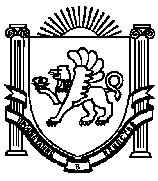 РЕСПУБЛИКА КРЫМ                                                                                                                                                               НИЖНЕГОРСКИЙ РАЙОН                                                                                                        ИЗОБИЛЬНЕНСКИЙ СЕЛЬСКИЙ СОВЕТ 15-я внеочередная  сессия  2-го созыва27.11.2020 года                           РЕШЕНИЕ № 1                        с.ИзобильноеО внесении изменений в решение Изобильненского сельского совета от 27.11.2019 г. № 1 «Об установлении земельного налога на территории муниципального образования Изобильненское сельское поселение Нижнегорского района Республики Крым»В соответствии с главой 31 Налогового Кодекса РФ, Федеральным законом от 06 октября 2003 года № 131-ФЗ «Об общих принципах организации местного самоуправления в Российской Федерации», Законом Республики Крым от 21.08.2014 № 54 – ЗРК «Об основах местного самоуправления в Республике Крым», Изобильненский сельский совет Нижнегорского района Республики КрымРЕШИЛ:1. Внести следующие изменения в решение Изобильненского сельского совета от 27.11.2019 г. № 1 «Об установлении земельного налога на территории муниципального образования Изобильненское сельское поселение Нижнегорского района Республики Крым»:1.1. В статье 1 слова «порядок и сроки уплаты налога,» исключить.1.2. Подпункт 1.3 пункта 1 статьи 2 изложить в следующей редакции:1.3. Статью 3 исключить.4. Настоящее решение вступает в силу с 01 января 2021 г., но не ранее чем по истечении одного месяца со дня его официального опубликования.       5. Обнародовать настоящее решение на информационном стенде в здании администрации Изобильненского сельского поселения Нижнегорского района Республики Крым, а также на официальном сайте в сети «Интернет» (izobilnoe-sp.ru).      6. Контроль за исполнением данного решения оставляю за собой.Председатель Изобильненскогосельского совета – глава администрации Изобильненского сельского поселения                                         Л.Г.Назарова1.3Земельные участки, не используемые в предпринимательской деятельности, приобретенные (предоставленные) для ведения личного подсобного хозяйства, садоводства или огородничества, а также земельных участков общего назначения, предусмотренных Федеральным законом от 29 июля 2017 года N 217-ФЗ "О ведении гражданами садоводства и огородничества для собственных нужд и о внесении изменений в отдельные законодательные акты Российской Федерации"0,15